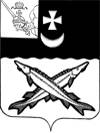 ПРЕДСТАВИТЕЛЬНОЕ СОБРАНИЕБЕЛОЗЕРСКОГО МУНИЦИПАЛЬНОГО ОКРУГАВОЛОГОДСКОЙ ОБЛАСТИРЕШЕНИЕОт17.11.2022№79        О внесении изменения в решение Совета    сельского       поселения Антушевское от  28.09.2015 № 10На   основании части 8 статьи 37 Федерального закона от 06.10.2003 № 131-ФЗ «Об общих принципах организации местного самоуправления в Российской Федерации», решения Представительного Собрания Белозерского муниципального округа от 20.09.2022 № 4 «О вопросах правопреемства органов местного самоуправления»,Представительное Собрание Белозерского муниципального округаРЕШИЛО:       1. Внести в структуру администрации  сельского поселения Антушевское, утвержденную решением Совета  сельского поселения Антушевское от 28.09.2015 № 10, изменение, изложив ее в новой редакции  согласно приложению к настоящему решению.       2. Настоящее решение вступает в силу со  дня его принятия, подлежит официальному  опубликованию в  газете «Белозерье» и размещению на официальном сайте Белозерского муниципального округа в информационно-телекоммуникационной сети «Интернет».  Председатель  Представительного Собрания округа:                             И.А.Голубева  Глава округа:                                                                      Д.А.Соловьев                                                                                                                        Приложение                                            к решению                                                                          Представительного СобранияБелозерского муниципального округа                                                             от ___________ №___«Утверждена решением Совета сельского поселения Антушевскоеот 28.09.2015 № 10 Структураадминистрации  сельского поселения Антушевское». №п/п                Наименование должностиКоличество штатных единиц   1                                          2               3   1.   2.   3.4.5.6.7.Заместитель Главы   сельскогопоселенияГлавный специалист Ведущий специалист Специалист 1 категорииЭкспертВодительУборщик1112                  121,5